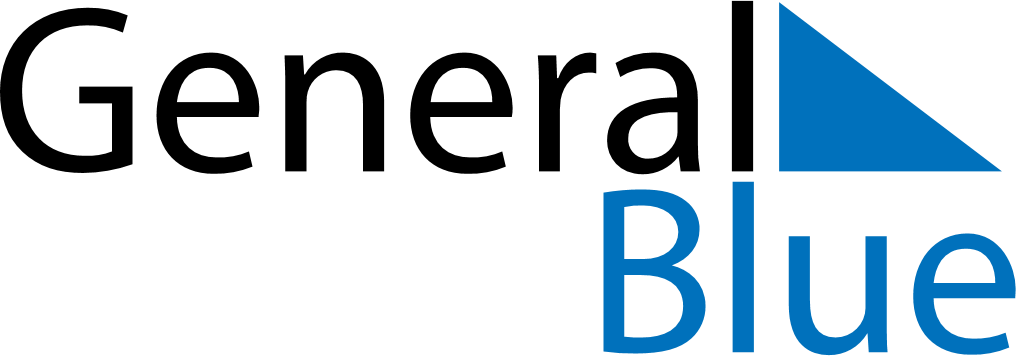 April 2023April 2023April 2023April 2023BelgiumBelgiumBelgiumMondayTuesdayWednesdayThursdayFridaySaturdaySaturdaySunday11234567889Easter Sunday1011121314151516Easter Monday17181920212222232425262728292930